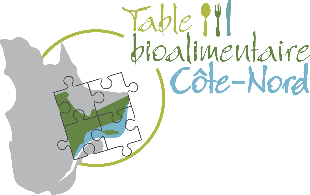 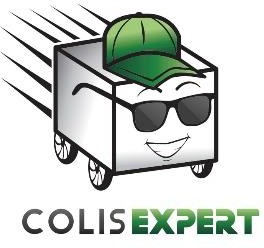 COMMUNIQUÉPour diffusion immédiateLa Table bioalimentaire Côte-Nord et Colis Expert : un partenariat au service du terroir régionalSept-Îles, le 4 mai 2021 – La Table bioalimentaire Côte-Nord (TBCN) et Colis Expert ont l’immense plaisir d’annoncer la mise en commun de leurs efforts respectifs au développement régional. Ainsi, les entreprises adhérentes au Goût de la Côte-Nord pourront expédier les produits nord-côtiers à des conditions plus avantageuses.Cette offre est possible grâce à une collaboration entre Colis Expert, une entreprise spécialisée dans le transport de colis des Escoumins à Havre-St-Pierre, et la Table bioalimentaire Côte-Nord, un organisme voué à l’essor régional de l’industrie bioalimentaire. Ce partenariat s’inscrit dans une volonté de contribuer au dynamisme de l’industrie bioalimentaire et d’apporter un service utile aux communautés. C’est également un exemple de plus des actions concrètes menées de la TBCN et visant à faciliter l’accès aux produits régionaux. Ce sont les producteurs agricoles, les transformateurs alimentaires, les restaurateurs engagés dans la mise en valeur du terroir nord-côtier et ultimement les populations locales et les touristes gourmands qui bénéficieront de cet appui. La Table bioalimentaire Côte-Nord et Colis Expert manifestent ainsi de manière concrète, leur attachement au développement de la collectivité.-30-À propos de Colis ExpertColis Expert est une entreprise fièrement nord-côtière développant des solutions de transport de petits colis adaptées à la réalité de la région. Possédant plus de vingt-deux années d’expérience en tant que sous-traitant, ils souhaitent dorénavant devenir un partenaire majeur auprès des entreprises d’ici. Avec leur proximité, leur capacité d’adaptation et leurs prix compétitifs, ils cherchent ainsi à contribuer à la bonne santé économique de la Côte-Nord. Leur territoire s’étend actuellement de Havre-St-Pierre aux Escoumins avec des voyages quotidiens.À propos de la Table bioalimentaire Côte-NordLa Table bioalimentaire Côte-Nord a comme mission de promouvoir le développement, la mise en valeur et la commercialisation des produits bioalimentaires de la Côte-Nord, dans une perspective de développement durable et de concertation entre les différents secteurs géographiques et économiques de la région. Elle veille à l’élaboration et la mise à jour du plan stratégique de l’industrie bioalimentaire nord-côtière.Renseignements :Stéphane BrouAgent de projets, Table bioalimentaire Côte-Nord Téléphone :418 962-0469 poste 111 projet@tablebiocotenord.ca